Расписание курсов по феншуй и китайской астрологии на 202123-24 октября 2021Курс «Bazi_beginner» или Китайская астрология с «нуля»преподаватель Ирина Анфиногенова.Занятия будут проходить очно по адресу: Москва, ул. Ярославская 15к2, гостиница Оксана, конференц зал на 6 этаже. Очно курс будет проходить с 11:00 до 17:00 (мск) с часовым перерывом на обед и двумя перерывами на чай.Этот курс в онлайн формате можно будет проходить и в онлайн формате. Что бы принять участие, вам необходимо иметь представление о китайской астрологии бацзы, узнавать 22 иероглифа, знать устройство карты. В идеале, предварительно прочитать книгу Джина Пэха код судьбы Бацзы или посмотреть Марафон 24, 25, 26 сентября «Бацзы найди свой ключ к успеху»https://youtu.be/FuvvxPDVFW8 день 1https://youtu.be/QTp_UZpuUXU день 2https://youtu.be/9ww0XLk2JiU день 3Скачайте интерактивную пропись и потренируйтесь в написании 22 иероглифов Бацзыhttps://disk.yandex.ru/i/Glzm-O9aFYLReQ прописи для распечатыванияhttps://disk.yandex.ru/i/vyJVmIll3RAUCA интерактивные прописи для упражнения написания в гаджетахНеобходимо так же иметь приложение Zoom на телефоне  или компьютере или на телефоне.Стоимость участия в программе 20000 руб *******************************13 ноября 2021, 17:00-18:00 Лекция Джина Пэха «Что принесет 2022 год тигра каждому из нас». Стоимость участия очно или онлайн 2000 рубНужно лишь знать какой у вас Мастер дня. Введите свою дату рождения на сайте онлайн калькулятора bazi.today, и нажмите на верхний иероглиф столбца дня рождения (увидите подсказку в бабле) – это будет ваш Мастер дня. Если вы не сможете присутствовать лично, то для вас будет организована трансляция. Регистрация и оплата по ссылке: https://bazitoday.getcourse.ru/lecture13 ноября 2021 в 18:00 открытая презентация новой книги Джина Пэха «60 личностей в Бацзы», основанной на описании каждого из 60 Цзя Цзы. Автограф сессия и вопросы/ответы. Если вы не сможете присутствовать лично, то у вас есть возможность присоединиться онлайн, зарегистрировавшись по ссылке: https://bazitoday.getcourse.ru/presentation Вход свободный!Адрес проведения лекции и презентации книги: Москва, ул. Ярославская 15к2, гостиница Оксана, конференц зал на 6 этаже.*******************************Очные Курсы Джина Пэха в Москве 12-16 ноября 2021 «Бацзы для профессионалов 1» 19-23 ноября 2021 «Бацзы для профессионалов 2»Преподаватель Джин Пэх, Переводчик Ирина Анфиногенова.Занятия будут проходить очно по адресу: Москва, ул. Ярославская 15к2, гостиница Оксана, 6 этаж, конференц зал Кельн с 10:00 до 17:00 (мск) с часовым перерывом на обед и двумя кофе паузами.•	Что бы принять участие, вам необходимо:•	узнавать и уметь писать 22 иероглифа бацзы, •	знать взаимодействия небесных стволов и земных ветвей, заранее пройти курс Bazi_beginner, так как на нем дается базовая информация о шести основных структурах потоковой системы Джина Пэха.17,18 ноября 2021 личные консультации у Джина Пэха. Стоимость консультации 15000 руб, количество мест ограничено. Записывайтесь по тел +79168091888 Ирина АнфиногеноваВо вопросам участия в курсах обращайтесь в директ инстаграма @bazi.today или пишите в телеграм или ватсап +79168091888.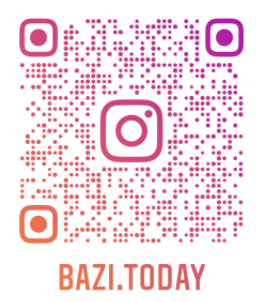 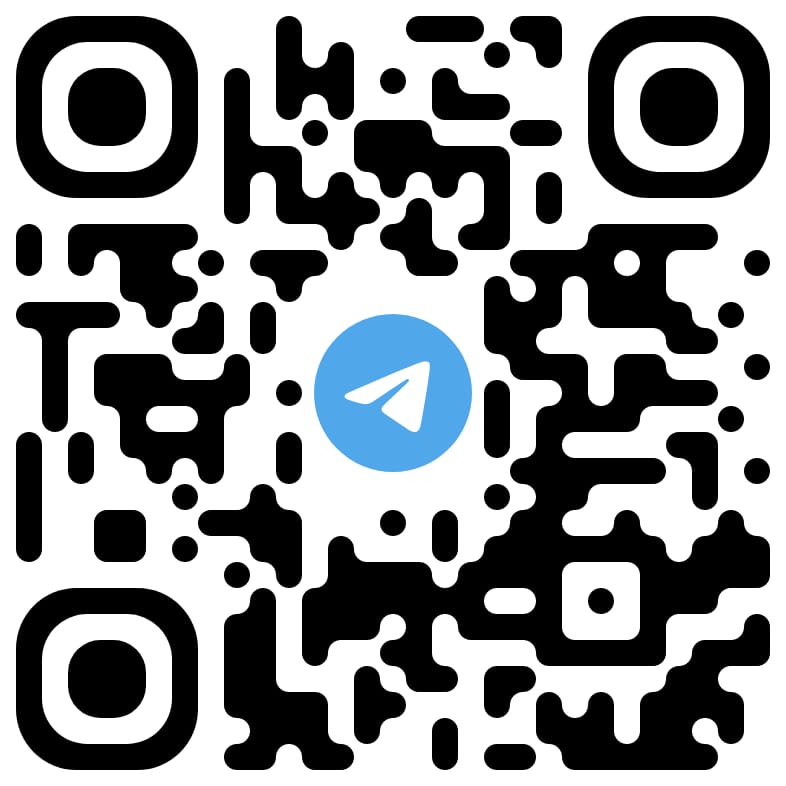 